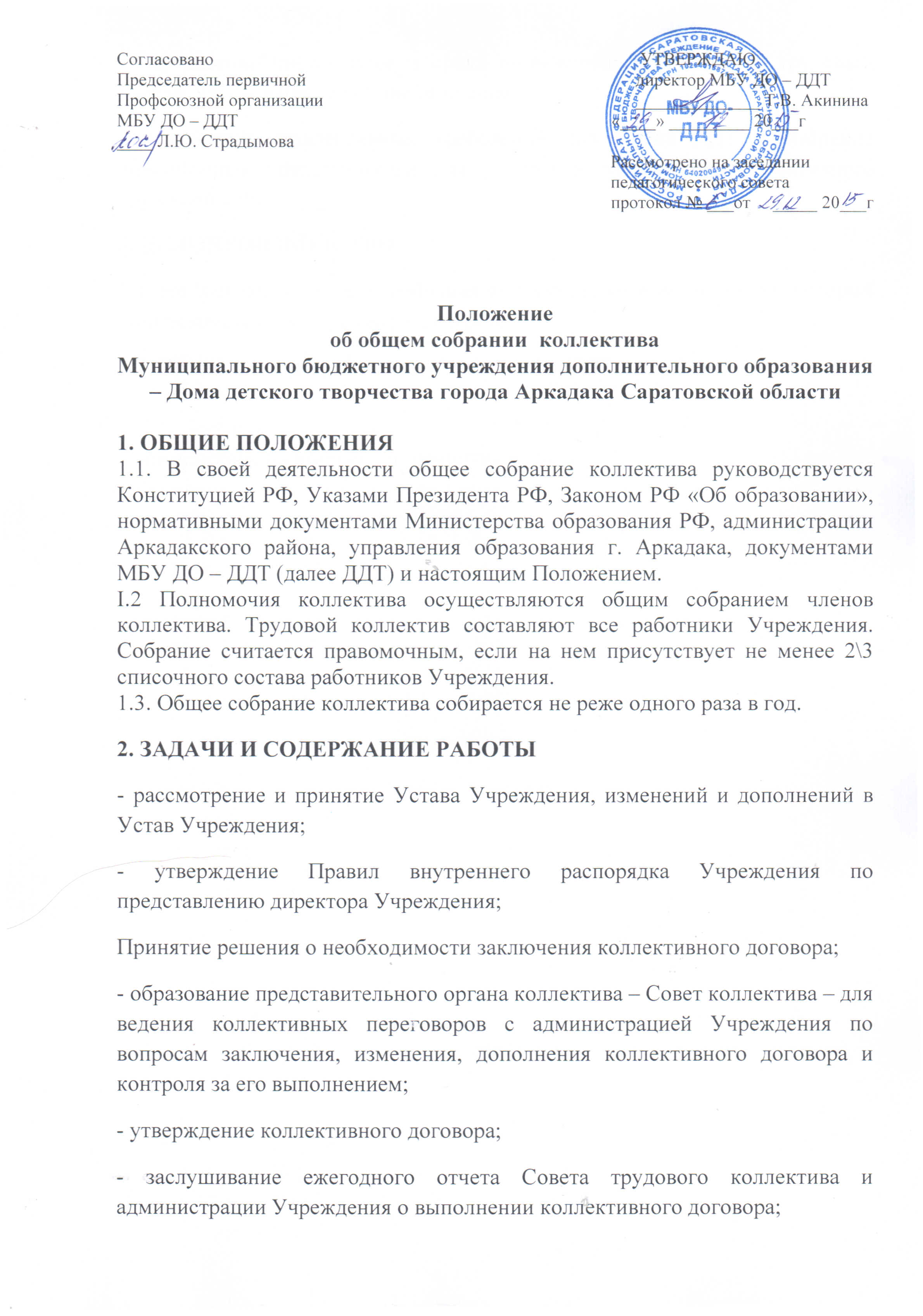 - определение численности и срока полномочий Комиссии по трудовым спорам Учреждения, избрание ее членов;- выдвижение коллективных требований работников ДДТ и избрание полномочных представителей для участия в разрешении коллективного трудового спора.3. ДЕЛОПРОИЗВОДСТВО3.1. На заседаниях общего собрания коллектива ведется протокол, который подписывается председателем и секретарем.3.2. Протоколы и документы хранятся в делах ДДТ и передаются по акту.Срок действия положения: до принятия нового